OBEC SVEDERNÍK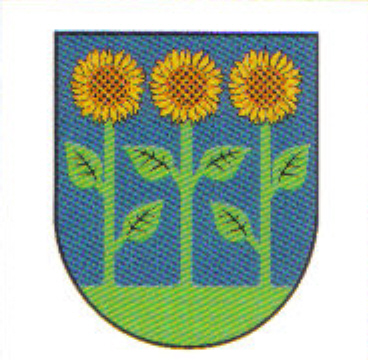 N á v r h Všeobecne záväzné nariadenie č. 1/2023 pre udeľovanie ocenení a uznaní zo strany obce SvederníkZverejnené pred schválením k pripomienkovaniu:      22 .08. 2023  Schválené OZ Svederník dňa	:                                          .09. 2023Vyhlásené po schválení dňa	:                    – úradná tabuľa obce, internet 		Účinnosť nadobúda dňa	:                  ,  uznesenie č.     /2023Všeobecné záväzné nariadenie obce Svederník  č. 1/2023pre udeľovanie ocenení a uznaní zo strany obce                 Obecné zastupiteľstvo obce Svederník, v súlade  so   zákonom SNR č.369/1990 Zb. v platnom znení v zmysle     § 6 a § 11 ods. 4 písm. „o“ pre ocenenie práce fyzických a právnických osôb, ktoré sa osobitne významným spôsobom zaslúžili o rozvoj a dobré meno obce vydáva toto Všeobecne záväzné nariadenie.§ 1Predmet úpravyÚčelom tohto  nariadenia je upraviť podmienky pre  udeľovanie ocenení  a uznaní fyzických a právnických osôb, ktoré sa osobitne významným spôsobom zaslúžili o rozvoj a dobré meno obce. § 2Druhy ocenení a uznaníObec Svederník zriaďuje pre ocenenie fyzických a právnických osôb, ktoré sa osobitne významným spôsobom zaslúžili o rozvoj a dobré meno  obce tieto ocenenia a uznania:1.   Čestné občianstvo Obce Svederník2.   Cena Obce Svederník3.   Cena starostu obce Svederník4.   Pamätný list obce Svederník§ 2. 1.Čestné občianstvo Obce SvederníkČestné občianstvo Obce Svederník, ako najvyššie osobné vyznamenanie udelené Obcou Svederník,  môže obecné zastupiteľstvo udeliť osobám, ktoré sa  zvlášť významným spôsobom, alebo humánnymi činmi zaslúžili o rozvoj a zveľadenie obce a život jej obyvateľov, šírenie jej dobrého mena doma a v zahraničí , zaslúžili sa o hospodársky, sociálny alebo kultúrny rozvoj obce alebo jej úspešnou propagáciou a šírením jej dobrého mena vo svete. Taktiež osobám, ktoré obohatili ľudské poznanie vynikajúcimi tvorivými výkonmi v oblasti vedy, kultúry, vzdelávania a športu.Čestné občianstvo môže byť udelené občanom obce Svederník, občanom iných obcí a miest Slovenskej republiky, ktoré nemajú trvalý pobyt v obci, ale na jeho území pôsobia alebo pôsobili. Čestné občianstvo môže byť udelené aj in memoriam.Čestné občianstvo je čestným ocenením a jeho udelenie nezakladá trvalý pobyt v obci Svederník.Čestné občianstvo možno udeliť aj cudzím štátnym príslušníkom.O udelení  čestného  občianstva  sa  vydáva  listina,  ktorú  podpisuje  starosta  obce.  Listinu  je  možné vyhotoviť dvojjazyčne tak, že druhé vyhotovenie je v jazyku pocteného, ak je ním cudzí štátny príslušník. Návrh na udelenie čestného občianstva  môžu podať:    starosta obce, starostovi obce poslanci obecného zastupiteľstva,  obyvatelia  obce,  občianske  združenia  a iné  právnické  osoby  pôsobiace  na  území  obce Svederník .  Návrh   musí   obsahovať   meno   a priezvisko   navrhovanej   osoby   a odôvodnenie.   Obecné zastupiteľstvo  4/7 väčšinou hlasov všetkých poslancov následne návrh schvaľuje. Odovzdanie listiny o čestnom občianstve sa vykoná slávnostným spôsobom. Čestný  občan obce sa pri    tejto príležitosti zapisuje do pamätnej knihy obce Svederník.Obecné zastupiteľstvo môže udelené  čestné občianstvo odňať hlasovaním 4/7 väčšinou hlasov všetkých poslancov, ak zo závažných dôvodov čestný občan nie je hodný tejto pocty alebo u koho dodatočne vyjdú najavo skutočnosti, na základe ktorých by udelenie čestného občianstva ocenenému nepatrilo.§ 2. 2.Cena Obce SvederníkObecné zastupiteľstvo môže udeliť Cenu Obce Svederník fyzickým a právnickým osobám za:vynikajúce  tvorivé výkony, významné výsledky vo vedeckej, technickej, umeleckej, športovej, publicistickej a inej verejnoprospešnej činnosti,činnosť osôb, ktoré sa významným spôsobom pričinili o hospodársky a kultúrny rozvoj obce, jeho propagáciu doma  a v zahraničí,činnosť osôb pri záchrane ľudských životov a majetku obce a jeho občanov.Cena obce sa udeľuje v písomnej forme – plakete, na ktorej je erb obce a nápis                                                 „Cena Obce Svederník “.K cene obce sa vydáva graficky upravený list, v ktorom sa uvedie meno, adresa, dátum udelenia, pečiatka obce a podpis starostu.Návrhy na udelenie Ceny obce môžu podať starostovi obce poslanci obecného zastupiteľstva alebo občania. V návrhu musí byť uvedené  meno a priezvisko navrhovanej osoby alebo názov kolektívu a mená všetkých jeho členov vrátane vedúceho s odôvodnením.Cena obce Svederník sa udelí navrhovanej osobe alebo kolektívu, ak s návrhom vyslovila súhlas 4/7   všetkých členov obecného zastupiteľstva.Odovzdanie Ceny obce sa vykoná slávnostným spôsobom spravidla pri  vhodnej spoločenskej príležitosti. Ocenený vykoná pri tomto slávnostnom akte podpis do Pamätnej knihy obce Svederník .Výnimočne sa Cena obce Svederník  môže udeliť za zásluhy v odseku 1, aj In memoriam. Ocenenia prevezmú príbuzní pocteného,  ktorí vykonajú zápis do Pamätnej knihy obce Svederník .§ 2. 3.                                                   Cena starostu Obce SvederníkCenu starostu obce Svederník udeľuje  starosta obce jednotlivcom aj kolektívom za ich záslužnú činnosť vo všetkých sférach života obce na prospech občanov obce a samosprávy.O udelení ceny starostu obce rozhoduje výlučne starosta obce. Starosta o svojom rozhodnutí oboznámi poslancov obce na zasadnutí obecného zastupiteľstva.Návrh na udelenie Ceny starostu obce môžu podať starostovi obce poslanci obecného zastupiteľstva, obyvatelia obce, občianske združenia pôsobiace v obci. V návrhu musí byť uvedené meno, priezvisko navrhovanej osoby alebo kolektívu, mená všetkých jeho členov, vrátane vedúceho a odôvodnenie.Cena pozostáva z listiny obsahujúcej  meno oceneného,  názov kolektívu,  predmet pocty a rok udelenia. Listina je opatrená pečiatkou a podpisom starostu obce.Cenu udeľuje starosta obce slávnostným spôsobom pri rôznych spoločenských príležitostiach.                                                                                 §  2. 4.                                                               Pamätný list Obce SvederníkPamätný list  Obce Svederník sa udeľuje osobám alebo kolektívom, ktoré sa významným spôsobom zaslúžili o rozvoj, reprezentáciu a propagáciu regiónu, obce  alebo pri významnom pracovnom či životnom jubileu, za dlhoročnú aktivitu v o obci .O pridelení Pamätného listu rozhoduje Obecné zastupiteľstvo obce Svederník  4/7  väčšinou všetkých poslancov. Ocenenie sa odovzdá slávnostným spôsobom pri vhodnej  spoločenskej príležitosti.Ocenení sa pri prevzatí pamätného listu podpíšu do Pamätnej knihy obce Svederník.                                                                       §  3.                                                         Záverečné ustanoveniaObecné zastupiteľstvo obce Svederník  schválilo toto Všeobecné záväzné nariadenie č. 1/2023 na zasadnutí dňa                , uznesením č.     /2023Toto Všeobecne záväzné  nariadenie bolo schválené Obecným zastupiteľstvom vo Svederníku dňa           2023  uznesením č.   /2023     ako Všeobecne záväzné nariadenie č.  1/2023.Návrh VZN bol podľa §6, ods. 3., Zák. č. 369/1990 Z.z. zverejnený na úradnej tabuli v obci od 22.8.2023 do       2023Toto nariadenie bolo podľa § 6, ods.3., Zák.č.369/90 Zb. vyvesené na úradnej tabuli v obci dňa     2023  a zvesené dňa     2023    Účinnosť nadobudlo dňa       2023					                                    Mgr. Roman Lisický						   	                     starosta obcePríloha č.1 - vzor listiny udelenia  čestného občianstvaPríloha č.2 - vzor návrhu na  oceneniePríloha č.3 - scenár udeľovania čestného občianstva                           Obecné zastupiteľstvo vo SvederníkuPríloha č. 1V zmysle § 6 a§ 11 ods. 4 písm „o“ zákona č. 369/1990 O obecnom zriadení v platnom zneníU D E Ľ U J EČestné občianstvo obce Svederník––––––––––––––––––––––––––––––––––––––(komu)Xxxxxxxxxxxxxxxxxxxxxxxxxxxxxxxxxxxxxxxxxxxxxxxxxxxxxxxxxxxxxxxxxxxxxxxx xxxxxxxxxxxxxxxxxxxxxxxxxxxxxxxxxxxxxxxxxxxxxxxxxxxxxxxxxxxxxxxxxxxxxxxx xxxxxxxxxxxxxxxxxxxxxxxxxxxxxxxxxxxxxxxxxxxxxxxxxxxxxxxxxxxxxxxxxxxxxxxxx(krátke zdôvodnenie)                                                               Pečať obceVo Svederníku    ............................                                                                                                                     ..........................................                                                                                                            podpis starostuPríloha č. 2Návrh na udelenie verejného vyznamenania a uznania1.  Čestného občianstva obce Svederník2.  Ceny Obce Svederník3.  Ceny starostu Obce Svederník4.  Pamätný list Obce Svederník( Navrhované  vybrané ocenenie/uznanie zakrúžkovať !)Uveďte:1. Titul, meno a priezvisko navrhovaného na príslušné..............................................................................................2. Súčasné trvalé bydlisko navrhovaného  na vybrané uznanie  ............................................................................................................................................................................................................................3.  Zdôvodnenie návrhu:................................................................................................................................................................................................................................................................................................................................................................................................................................................................................................................................................................................................................................................................................................................................................................................................................................................................................................................................................Návrh predkladá : ............................................................................................................. ............................................................................................................................................ (meno a priezvisko  , bydlisko navrhovateľa)V........................... dňa .................................................................Podpis navrhovateľaPríloha č.3Návrh krátkeho  scenára udelenia čestného občianstva1.   Vystúpenie starostu obcePrečítanie rozhodnutia obecného zastupiteľstvaStručný životopis poctenéhoZdôvodnenie zásluh pre obec2.   Odovzdanie listiny o udelení čestného  občianstva3.   Zápis do pamätnej knihy obce4.   Príhovor čestného občana obce 